 The Listing: Christchurch Novena Prayer & Worship ‘Events’ 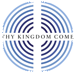 You are warmly invited to join any of these opportunities for prayer together during the 
TKC wave of ecumenical novena prayer. 
Just turn up. All welcome. Thy Kingdom Come. 
Thursday 25th May – Saturday 3rd June Location:‘Event’:Date:ASHLEY, St PeterBASHLEY, St JohnBISTERNE, St PaulBRANSGORE, St Mary the VirginBREAMORE, St MaryBURLEY, St John the Baptist BurleyBURTON, St LukeCHRISTCHURCH, The Priory Church of the Holy TrinityCHRISTCHURCH, PUREWELL, St JohnCHRISTCHURCH, SOMERFORD, High CrossELLINGHAM, St Mary & All SaintsFORDINGBRIDGE, St Mary the VirginGODSHILL, St GilesHALE, St MaryHARBRIDGE, All SaintsHIGHCLIFFE, St MarkHINTON ADMIRAL, St Michael & All AngelsHYDE, Holy AscensionJUMPERS, St George, JumpersMILTON, St Mary MagdaleneMUDEFORD, All Saints MudefordPOULNER, St John the BaptistRINGWOOD, St Peter & St PaulSANDLEHEATH, Sandleheath Uniting ChurchSOPLEY, St Michael & All AngelsST LEONARDS & ST IVES, All Saints in St Leonards & St IvesTHORNEY HILL, All SaintsWOODGREEN, St BonifaceCatholic church....Methodist church....URC....Baptist church....Evangelical.....